PENINGKATAN KEMAMPUAN MEMBACAANAK USIA DINI MELALUI MEDIA RODA PINTARKELAS B DI TK RADEN AJENG KARTINI SEI ROTA T.A 2021/2022SKRIPSIOleh :NURFALAH SARINPM 181424020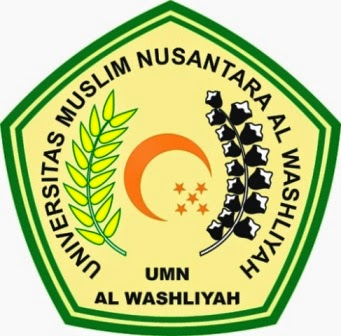 PROGRAM STUDI PENDIDIKAN ANAK USIA DINIFAKULTAS KEGURUAN DAN ILMU PENDIDIKANUNIVERSITAS MUSLIM NUSANTARA AL-WASHLIYAHMEDAN2022PENINGKATAN KEMAMPUAN MEMBACAANAK USIA DINI MELALUI MEDIA RODA PINTARKELAS B DI TK RADEN AJENG KARTINI SEI ROTA T.A 2021/2022Skripsi ini diajukan sebagai syarat untuk memperoleh gelar Sarjana Pendidikan pada Program Studi Pendidikan Anak Usia DiniOleh :NURFALAH SARINPM 181424020PROGRAM STUDI PENDIDIKAN ANAK USIA DINIFAKULTAS KEGURUAN DAN ILMU PENDIDIKANUNIVERSITAS MUSLIM NUSANTARA AL-WASHLIYAHMEDAN2022